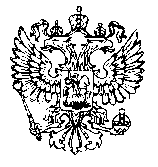 АДМИНИСТРАЦИЯ ГОРОДСКОГО ПОСЕЛЕНИЯ МОЛОЧНЫЙ КОЛЬСКОГО РАЙОНА  МУРМАНСКОЙ ОБЛАСТИПОСТАНОВЛЕНИЕ от «16» ноября  2020 г. № 93Об основных направлениях налоговой политикигородского поселения Молочный Кольского района Мурманской областина 2021год и плановый период 2022 и 2023 годов      В целях составления проекта бюджета городского поселения Молочный Кольского района Мурманской области на очередной финансовый год и двухлетний плановый период, руководствуясь Бюджетным кодексом Российской Федерации, основными направлениями налоговой политики на 2021 год и на плановый период 2022 и 2023 годов, разработанными Правительством Мурманской области, Положением о бюджетном процессе в городском поселении Молочный Кольского района, утвержденным решением Совета депутатов от 27.12.2007 года № 2-42/3 (с изменениями и дополнениями), - ПОСТАНОВЛЯЕТ:
        1. Утвердить прилагаемые Основные направления налоговой политики городского поселения Молочный Кольского района Мурманской области на 2021 год  и на плановый период 2022 и 2023 годов (далее - Основные направления).        2. Главным распорядителям, распорядителям (получателям) средств бюджета городского поселения Молочный в своей деятельности руководствоваться  утвержденными Основными направлениями.         3. Настоящее постановление подлежит официальному обнародованию (опубликованию).Глава администрации 			                                                   В.В. Николаев  Утверждены   постановлением                                                                                                         администрации городского поселения Молочный Кольского районаМурманской области                                                                                                            от 16 ноября 2020г. № 93Основные направления налоговой политики  городского поселения Молочный  Кольского района Мурманской области на 2021 год и на плановый период 2022 и 2023 годов1. Общие положения       Налоговая политика городского поселения Молочный Кольского района Мурманской области на 2021 год и на плановый период 2022 и 2023 годов  (далее - налоговая политика) направлена на обеспечение роста экономического потенциала муниципального образования городское поселение Молочный,   сохранение социальной и финансовой стабильности в муниципальном образовании, создание условий для устойчивого социально-экономического развития муниципального образования.      Основные направления налоговой политики определены с учетом действующих норм федерального и регионального законодательства, а также  преемственности ранее поставленных задач по укреплению налогового потенциала городского поселения Молочный, обеспечению роста доходной части бюджета городского поселения Молочный, развитию налогового потенциала. 2. Перечень мероприятий по укреплению налоговогопотенциала городского поселения Молочный       В части сохранения и укрепления налогового потенциала городского поселения Молочный планируется:1) определение при необходимости мер поддержки экономики городского поселения при выявлении негативных факторов (рисков), влияющих на устойчивую работу хозяйствующих субъектов, осуществляющих деятельность на территории городского поселения, в связи с ухудшением эпидемиологической ситуации;2) подготовка предложений по изменению нормативно-правовых актов, регулирующих вопросы налогообложения в целях повышения эффективности и результативности налогов, а также улучшения администрирования налоговых и неналоговых платежей и погашения задолженности по ним; 3)	продолжение работы по инвентаризации и оптимизации имущества муниципальной собственности, вовлечению в хозяйственный оборот неиспользуемых объектов недвижимости и земельных участков;4) обеспечение контроля главными распорядителями средств бюджета муниципального образования городское поселение Молочный Кольского района, в ведомственной подчиненности которых находятся муниципальные учреждения, за своевременным и полным перечислением налогов, сборов и иных обязательных платежей в бюджеты бюджетной системы Российской Федерации;5) осуществление оценки налоговых расходов городского поселения, обусловленных предоставлением налоговых льгот, включая оценку их целесообразности и результативности;6) принятие мер по недопущению неэффективных налоговых расходов.3. Перечень мероприятий по развитию налогового потенциала городского поселения МолочныйВ части развития налогового потенциала бюджета городского поселения Молочный планируется:1) совершенствование условий для привлечения инвестиций в экономику городского поселения на условиях муниципального-частного партнерства и концессий;2) продолжение реализации осуществления содействия среднему и малому бизнесу для создания благоприятных условий предпринимательской деятельности и вовлечению новых лиц в малое и среднее предпринимательство на территории городского поселения Молочный.                                                     ______________